Муниципальное бюджетное учреждение дополнительного образования «Детско-юношеский центр «Созвездие»Учебное занятие по теме:«Налоги»Методическая разработка 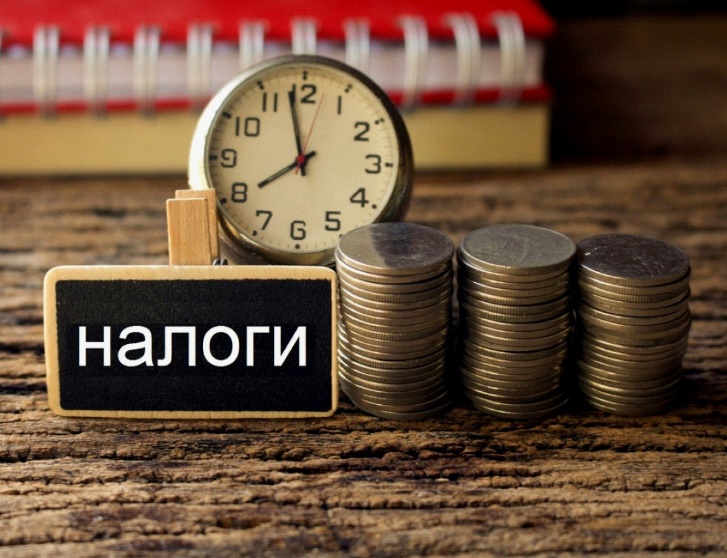 Автор - составитель: Колегова Н.Д., педагог дополнительного образованияТаштагол 2023АннотацияМетодическая разработка представляет конспект учебного занятия по теме: «Налоги». Данная тема является актуальной для учеников старших классов, так как во взрослой жизни они станут непосредственными участниками системы налогообложения государства. Изучение данной темы способствует знакомству школьников с сущностью налогов, их видами и структурой, выполняемыми функциями, их социальной ролью в современном обществе. Позволит подготовить будущих выпускников к взаимодействию с налоговыми органами и оценить негативные финансовые последствия из-за неуплаты или не своевременной уплаты налогов. Содержание занятия предполагает включение детей в разные виды деятельности и позволяет повысить эффективность в работе и стабильность полученных результатов. В основу содержания занятия входит учебный материал по общеобразовательной общеразвивающей программе «Практическая экономика для школьников» социально-педагогической направленности. Занятие расширяет представление у детей о порядке уплаты налогов с позиции конституционных обязанностей гражданина РФ, способствует формированию грамотного финансового поведения у обучающихся в сфере налогов и налогообложения, формирует гражданскую ответственность и понимание необходимости уплаты налогов. Занятие включает развивающие задания с применением наглядного материала. План - конспект учебного занятияПедагог: Колегова Н.Д. Возраст учащихся: 14 – 17 лет.Тема: «Налоги».Тип занятия: Изучение нового материала.Вид занятия: Комбинированный.Формы работы:занятие - беседа (теоретический материал) с игровыми элементами; занятие -  практикум (практическая работа).Цель: формирование налоговых знаний у учащихся.  Задачи:Обучающие:познакомить учащихся с понятиями «Налоги», «Госбюджет»;понять сущность и значение налогов;изучить историю возникновения и основные виды налогов, уплачиваемые юридическими и физическими лицами;способствовать формированию знаний о роли и месте налогов в экономике страны. Развивающие:способствовать развитию мышления, понимания важности собираемых налогов;сформировать умение работать с нормативно-правовыми документами. Воспитательные:формировать финансовую грамотность, гражданскую ответственность, воспитывать уважение к закону, правовое самосознание;формировать активную жизненную позицию, задуматься об ответственности за финансовую стабильность России.  Методы, применяемые на занятии:словесные методы - объяснение, беседа, диалог;наглядные методы - демонстрация, иллюстрация;методы практической работы;игровой метод.Приемы: активизация внимания, объяснение с использованием наглядности, приемы самостоятельной работы, обсуждение результатов работы, выводы.Планируемые результаты:Личностные:формировать гражданскую ответственность в сфере налогов, понимание необходимости уплаты налогов;понимать ответственность за собственные решения и благополучие своей семьи.Метапредметные:Регулятивные УУД:понимать смысл инструкций педагога и принимать учебную задачу;оценивать совместно с педагогом или другими учащимися результат своих действий, вносить соответствующие коррективы;уметь отличать верное выполненное задание от неверного.Познавательные УУД:уметь ориентироваться в своей системе знаний, анализировать полученную информацию;понимать значение основных экономических терминов и понятий по теме «Налоги".Коммуникативные УУД:соблюдать нормы речевого этикета, слушать и понимать речь других;уметь излагать собственное мнение, аргументировать свою точку зрения;уметь работать в команде, находить общее решение проблемы.Предметные:усвоить основные понятия по теме: налоги, виды налогов, функции налогов;понимать роль налогов в современном обществе.Дидактическое обеспечение занятий: лекционный материал, нормативно – правовые документы, раздаточный материал, карточки - задания.Материалы и принадлежности: компьютер, проектор, доска шариковые ручки, листы с заданиями.Структура занятияОрганизационный этапВстреча, приветствие, подготовка учащихся к работе на занятии:организация начала занятия, создание психологического настроя на учебную деятельность и активизация внимания.Подготовительный этап (подготовка учащихся к новому содержанию к восприятию нового материала).Сообщение темы занятия, цели и задачи занятия. Мотивация учебной деятельности детей. Сказка по теме.III. Усвоение новых знаний (организация и восприятие новых знаний)Сообщение новых знаний: изучение материала по теме «Налоги», выполнение заданий и ответы на вопросы, которые активизируют познавательную деятельность учащихся. Игра–викторина на восприятие новых знаний.IV. Закрепление новых знаний, их систематизация и применениеПрименение тренировочных упражнений, заданий, тестов, которые выполняются самостоятельно детьми. Обобщение и систематизация знаний (беседа и практические задания).V. Рефлексивный этапВыявление качества и уровня овладения знаниями, самоконтроль и коррекция знаний и способов действий: рефлексия, осмысление результатов.Самооценка детьми своей работоспособности, психологического состояния, результативности занятия. Игра «Снежный ком».VI. Итоговый этапАнализ и оценка успешности достижения цели: педагог совместно с детьми подводит итог занятия. Подтверждение значимости и актуальности полученных знаний для дальнейшей взрослой жизни.Ход занятияI. Организационный этапПриветствие. Проверка готовности. Активизация внимания учащихся.Здравствуйте, ребята! Сегодня мы с вами на уроке продолжим путешествие по увлекательной стране ЭКОНОМИКА. II. Подготовка учащихся к восприятию нового материала.     На сегодняшний день численность населения России составляет 146 миллионов человек. Могут ли все россияне получать одинаковые доходы? Конечно, нет. Все люди обладают разными личными качествами.    Кто-то способен руководить, кто-то заниматься бизнесом, кто-то -  хороший исполнитель, а кто-то не может себе заработать и куска хлеба по состоянию здоровья или по старости. Как вы считаете, успешный состоятельный человек должен помогать бедным или больным?  Возможно ли это? Да. Инструментом такого перераспределения доходов являются (что?) налоги. III. Усвоение новых знаний (организация и восприятие новых знаний)Так что же все – таки это за таинственное слово - «налоги»? И когда оно возникло? А возникло оно давно, как только стали образовываться государства. Даже в Библии упоминается мытарь (то есть сборщик налогов) Левий Матфей. Кстати, подати и налоги - это одно и то же, то есть обязательные государственные сборы. Ни одно государство не может существовать без налогов. В Древнем Египте, где власть принадлежала мощной бюрократии, потребность в деньгах для содержания такого государственного аппарата оказалась так велика, что породила множество разнообразных налогов. Налоговые чиновники - писцы — самые грамотные члены общества, описывали имущество граждан – так появился имущественный налог.В Древней Греции тоже существовала своя налоговая система. Народноесобрание вводило обязательное налогообложение для всех. Ставка подоходного налога составляла здесь от 10 до 20%. Деньги налогоплательщиков расходовались на содержание наемных армий, возведение храмов и оборонительных укреплений, строительство дорог, устройство празднеств, раздачу денег беднякам и другие общественные нужды.Налоговая система римлян послужила примером для подражания. Такиепонятия, как ценз, акциз, фискал, откупщик, дошли до нас с тех далекихвремен, раз в пять лет налогоплательщики подавали избранным чиновникам - цензорам заявление о своем имущественном и семейном положении. На основании этих заявлений, ставших прообразом современных налоговых деклараций, и определялась сумма налога (ценз). Основные налоги Римской империи были: сбор на содержание надзора за рынком, дорожная пошлина, налог на наследство, сбор за обмен и размен денег, земельный налог, налог на вино, пшеницу, сбор с квартирной платы, сбор на содержание бань и др.В Византийской империи, существовало 21 вид налогов, а также всевозможные чрезвычайные налоги. Содержание же короля, его двора, армии, обеспечивались не столько за счет налогов, сколько за счет платы, которая взималась с крестьян, живших и работавших на землях этих феодалов.В Древней Руси финансовая и налоговая системы стали складываться только с конца IX в. в период объединения древнерусских племен и земель. Основной формой налогообложения того периода выступали поборы в княжескую казну, которые назывались «дань». В ноябре каждого года князь с дружиной объезжал подвластные ему территории для сбора дани. Особое распространение получил так называемый «мыт» — пошлина, взимаемая за право проезда и за провоз товара через заставы у городов и крупных селений. В наше время подобным сбором пошлин занимаются таможенники. В период феодальной раздробленности Руси мыт взимался за каждую повозку. Хитрые купцы старались максимально нагрузить свои повозки товарами, причем так, что иногда товары падали с повозок. В качестве контрмеры местные князья ввели правило: товар, выпавший из повозки, переходил в их собственность. Так и родилась русская поговорка: «Что с воза упало, то пропало». После свержения монголо-татарской зависимости налоговая система была реформирована первым государем Всея Руси Иваном III (15 век). Именно он заложил первые основы налоговой отчетности, разделил налоги на прямые и косвенные, определил их размер и направил на нужды государства. Принцип налогообложения Ивана Великого используется до сих пор.  Для того чтобы собрать налоги полностью, Иван III повелел провести перепись земли Русской, чтобы (говоря современным языком) идентифицировать всех налогоплательщиков. При Петре 1 произошли крупномасштабные государственные преобразования в России. Петр I очень нуждался в деньгах, поэтому царь старался изымать с населения как можно больше налогов, чтобы пополнить казну. Царь учредил особую должность - прибыльщик, обязанность которого изобретать новые источники доходов казны, т.е. придумывать новые налоги. «Прибыльщиками» были введены новые налоги: со свадеб, с русского платья, с извозчиков, с мельниц, сапожный, шапочный, за погребение и др. Был введен налог на бороду. Пошлина была настолько велика, что желающим сохранить свою бороду приходилось сильно раскошелиться. Налог на бороду: Петр I повелел оценивать дворянские бороды в 60 рублей, первостатейные купеческие - в 100 рублей, рядовые торговые - в 60 рублей и холопьи - в 30. Крестьянин у себя в деревне носил бороду даром, но при въезде в город, как и при выезде, платил за нее 1 копейку. Петром I было принято решение привести в порядок московские улицы, деревянные мостовые заменить каменными. Все должны были платить налог (догадайтесь) камнями. И даже крестьяне, приезжая в Москву для торгов, должны были привозить с собой по три камня с гусиное яйцо и песок. В Башкирии «прибыльщики» взимали налоги за глаза (за карие - 6 копеек, за серые - 4 копейки). В конце своего царствования Петр I задумался - не перебрал ли он с налогами? И от количества перешел к качеству. Много мелких сборов он отменил, но взамен «дабы государство не оскудело» ввел подушную подать. Новую подать брали и с младенцев, и с дряхлых стариков. В период правления Екатерины II (18 век) система финансового управления продолжала совершенствоваться, были созданы специальные государственные органы: экспедиция ревизий, экспедиция взыскания недоимок. Для купечества был введен процентный сбор с объявленного капитала. В дореволюционной России основными являлись косвенные налоги: акцизы на соль, керосин, спички, табак, сахар; таможенные пошлины; алкогольные акцизы и др. В 1898 году Николай II ввел промысловый налог, налог на автоматический экипаж, городской налог за прописку и др. В связи с дополнительными потребностями бюджета с ноября 1941 г. по июль 1944 г. введены новые налоги с населения: самый экзотический из всех налогов, существовавших в СССР был налог на холостяков, одиноких и малосемейных граждан с целью мобилизации дополнительных средств на оказание помощи многодетным матерям. Основным налоговым платежом 1950 до 90х годов выступал налог с оборота, своего рода акциз на хрусталь, мебель, кофе, автомобили, спиртное и др. товары. Реформы налоговой системы в СССР в 1985—1991 гг. В 1986 г. в СССР была разрешена индивидуальная трудовая деятельность граждан. Поэтому устанавливалась плата за патент на право заниматься индивидуальной трудовой деятельностью. Основы налоговой системы и система налогового законодательства Российской Федерации формировались в 1991г.  Законами РФ в 1991 г. были установлены земельный налог и налоги, зачисляемые в дорожные фонды, налог на добавленную стоимость, об акцизах, о подоходном налоге с физических лиц и др. В настоящее время продолжается совершенствование налогового законодательства Российской Федерации. Хорошая система налогообложения - динамическое явление. Ведь налоги должны соответствовать особенностям страны, стадии экономического развития. Все течет, все меняется. Вслед должна меняться и налоговая система. Усилен контроль за соблюдением налогового законодательства, ужесточены экономические и юридические санкции к тем, кто его нарушает. Таким образом, мы с вами видим, что ни одно государство, даже самое процветающее, без налогов существовать не может.Иногда в истории случались налоговые курьезы, примеры необычных налогов:Налог на часы продержался один год. Введен он был в Англии в 1797 году. Каждый владелец часов должен был ежегодно платить в казну пять шиллингов. Английские трактирщики тут же принялись устанавливать в своих заведениях часы, привлекая тем самым посетителей. Ведь многие из них отказались от роскоши иметь собственные часы. В результате часовой налог через год был отменен.В начале 2000-х на Ибице и Майорке (Испания) ввели налог на солнце для туристов (ставка налога - 1 евро в день).Налог на тень был введен в Венеции в 1993 году.  Его приходится платить владельцам кафе и магазинов, от навесов и зонтиков которых тень ложится на коммунальную землю.В Византии взимали налог на воздух. Платили его владельцы тех зданий, которые были выше установленных норм.Гипсовый налог выплачивают все горнолыжники в Австрии при каждом спуске с горы. Деньги от этого налога поступают в австрийские клиники для лечения травм, полученных при спуске.Во времена правления британского короля Уильяма III был введен налог на окна (налог на дома, в которых было больше шести окон). В итоги люди просто стали заколачивать окна, если их количество превышало цифру 6. В результате и этот налог в скором времени отменили.Налог на трусость: Этот налог взимался с тех, кто не хотел воевать за короля. Налог был введён королем Генри Первым. Рыцари платили этот налог, король получал деньги, нанимал на них пригодных к военной службе солдат (которые, к тому же, обходились гораздо дешевле, чем рыцари), численность армии росла, казна увеличивалась - Куда же идут налоги? Мы попробуем разобраться со сложным и непонятным миром налогов. И вы сами сделаете выводы.Ответьте мне, пожалуйста, на вопросы: Почему же без налогов никак нельзя обойтись? Давайте рассуждать все вместе. Если есть государство, то им надо управлять. Правильно? Это непростое дело: надо его содержать. В государстве должен быть порядок, чтобы при необходимости оно могло защищать своих граждан от произвола. Значит, нужно иметь милицию или полицию и другие структуры, которые называют силовыми. Государство должно быть защищено от нападения внешних врагов, поэтому оно должно иметь армию. А еще нужно учить детей, лечить больных, платить стипендии учащимся и пенсии пенсионерам. И на все это нужны деньги. Где их взять? Для этого государство и устанавливает налоги. Их платят заводы и фабрики, предприятия и организации, все работающее население. И ребята, когда Вы вырастете и станете работать, тоже будите налогоплательщиками, то есть тоже будите платить налоги. Из всех налогов и формируется казна государства, которую сейчас называют государственным бюджетом. Таким образом, мы можем сказать, что Государственный бюджет – это важнейший финансовый документ страны, представляющий собой смету доходов и расходов государства на определенный период времени. Важнейшие части государственного бюджета — это его доходная и расходная части. Доходная часть показывает источники денежных средств бюджета; расходная часть показывает, на какие цели направляются бюджетные средства. А главным источником денежных средств государства являются налоги! Именно от уплаты налогов зависит богатство и процветание твоей страны, а значит благополучие твоей семьи и твое лично. Есть такая поговорка: сильная казна – значит сильная страна! Значит, чем больше мы соберем налогов, тем больше (сильнее) будет наша казна, а значит, сильнее станет страна. Поэтому так важно, чтобы налоги платили вовремя, и чтобы никто не уклонялся от их уплаты – ведь это то - же самое, что украсть у самого себя. Как вы думаете, что будет с наукой, образованием, армией, полицией, медициной, если отменить все налоги? Но налоги не должны быть кабальными для населения. Основную сумму налогов платят организации и предприятия, т.е. юридические лица. А люди, т.е. физические лица, платят гораздо меньше. Физическое лицо – это человек, обладающий правоспособностью и дееспособностью. Полная дееспособность наступает с 18 лет. Если в 16 лет подросток вступил в брак, он обретает полную дееспособность, т.е. может заниматься предпринимательской деятельностью, способен приобретать объекты налогообложения (покупать и продавать имущество) и нести полную ответственность. Юридическое лицо – это организация, которая имеет в собственности, хозяйственном ведении обособленное имущество и отвечает по своим обязательствам этим имуществом, может от своего имени приобретать и осуществлять имущественные и личные неимущественные права, быть истцом и ответчиком в суде, иметь самостоятельный баланс. Собирать налоги не такое уж простое дело. Казалось бы, все просто: есть закон платить налоги – значит плати. Но не все и не всегда вовремя платят налоги. «Из всех видов долгов человек менее всего склонен платить налоги» говорил Эмерсон еще в 18веке.Таким образом, мы с вами выяснили, что налоги – это обязательные платежи физическими и юридическими лицами в доход государства. Обязательные – означает, что никто не имеет права не платить налоги. Налоги идут на:- содержание государственных школ, ВУЗов и иных государственных учебных заведений;-поддержание улиц и дорог в хорошем состоянии;-содержание пожарной охраны, милиции и армии;-организации больниц, парков, и других учреждений, которые содержатся городскими органами;-содержание государственного аппарата.- А как вы думаете, какие налоги кто платит? (ответы детей):                 - физические лица (налог на доходы физических лиц, налог на имущество физических лиц, переходящее в порядке наследования или дарения и др.);  - организации (налог на имущество организаций,3 налог на прибыль организаций); - физические лица и организации (земельный налог, транспортный налог, государственная пошлина). Более подробно все эти налоги (правила начисления, их функции) мы рассмотрим на следующем занятии.- А кто собирает налоги? (ответы детей) Налоговая служба – очень важная служба в государстве! Она занимается сбором и контролем налогов. Налогоплательщик может получить информацию о налогах в налоговой инспекции, а так - же в Налоговом кодексе.- Ребята, а кто может решить, кому и сколько нужно платить налоги? (ответы детей)- Кому и сколько платить налогов, решает только закон!- А знаете, какие бывают налоги?Налоги бывают прямые и косвенные: Прямые налоги берутся с каждого гражданина и каждой действующей в стране фирмы. Каждый человек, который получает зарплату, премии, гонорары обязан заплатить государству определенную часть (процент) в виде налога. Косвенные – берутся только с тех, кто совершает определённого рода действия, например, покупку соли, обмен валюты или регистрацию предприятия. Например, покупая книгу, мы уплачиваем 20% от ее стоимости продавцу товара, но он обязан вернуть эту сумму в казну в качестве налога.А также региональные, федеральные и местные.Федеральные налоги и сборы:• налог на добавленную стоимость;• акцизы на отдельные виды товаров (услуг) и отдельные виды минерального сырья;• налог на прибыль (доход) организаций;• налог на доходы от капитала;• подоходный налог с физических лиц;• взносы в государственные социальные внебюджетные фонды;• государственная пошлина;• таможенные пошлины и таможенные сборы;• налоги на пользование недрами;• налог на воспроизводство минерально-сырьевой базы;• налог на дополнительный доход от добычи углеводородов;• сбор за право пользования объектами животного мира и водными биологическими ресурсами;• лесной налог;• водный налог;• экологический налог• федеральные лицензионные сборы.Региональные налоги и сборы:• налог на имущество организаций;• налог на недвижимость;- дорожный налог;• транспортный налог;• налог с продаж;• налог на игорный бизнес;• региональные лицензионные сборы. Местные налоги и сборы:- земельный налог;- налог на имущество физических лиц;- налог на рекламу;- налог на наследование и дарение;- местные лицензионные сборы.Виды налогов:1. налог на доходы физических лиц (подоходный) – ставка 13%. (С 2021 года в России действует повышенная ставка НДФЛ 15% для доходов свыше 5 млн рублей в год);2. налог на прибыль - ставка 24%;3. единый социальный налог (ЕСН)- ставка 35,6%;4. налог на имущество (ставка зависит от того сколько стоит имущество);5. налоги - акцизы (налоги на сигареты, алкоголь, бриллианты, деликатесы, хрусталь) - ставка включена в цену товара);6. налоги – пошлины (на государственные документы).Предлагаю вашему вниманию игру на восприятие новых знаний.                      У меня для Вас игра: «Может – нет, а может – да».Подскажите мне ответ: «Может – да, а может – нет».Сейчас мы с Вами еще раз окунемся в историю. Проведем маленькую викторину под названием «А знаете ли вы?». Я вам зачитываю исторический факт – вопрос! А вы выбираете ответ: А) Б) В)Знаете ли вы…Финны – единственные люди в мире, которые рады платить налоги, ведь в Финляндии создана «Ассоциация счастливых налогоплательщиков». А единственная страна в мире, где население не платит налоги, это …А) Северная Корея;Б) Тибет;В) Папуа Новая Гвинея.А знаете ли вы…Первым, кто потребовал от подданных налоговую декларацию – основу подоходного налога, стал…А) египетский фараон Амасис;Б) римский император Август;В) легендарный греческий хитрец Одиссей.А знаете ли вы…Раньше налоги брали даже с частей тела. Один восточный паша взимал с жителей налог на износ их зубов, портящихся от некачественной пищи. А осенью 1926 года для содержания своей армии далай-лама ввел в Тибете налог на…А) уши;Б) усы;В) носы.А знаете ли вы…Одним из самых экзотичных является налог на убийства, существовавший в средневековую эпоху в Германии. Платил его, разумеется, не убийца, а …А) гробовщик, получавший большую прибыль при массовой гибели людей;Б) глава общины (чем больше было число убийств, не раскрытых за определенный срок в данной общине, тем больше была величина этого налога);В) оружейники, чьим изделием было совершено убийство.А знаете ли вы…На что готовы люди, чтобы не платить налоги? Жители средневековой Англии в ответ на введенный властями налог на окна просто закладывали их кирпичами. Но всех превзошли представители африканского племени Луа. Стоило местным властям ввести налог на убой скота, как ушлые африканцы начали докладывать, что их буйвол…А) оступился и сам напоролся на нож;Б) умер от неразделенной любви к соседской корове;В) повесился.А знаете ли вы…И сейчас во многих странах деньги с граждан собираются по самым невероятным поводам. В Армении в конце 20 века был введен налог на пыль. Гипсовый налог платят в Австрии горнолыжники при каждом спуске с горы. А в Великобритании власти хотят ввести налог на …А) «нездоровую пищу» (с производителей гамбургеров и другой жирной пищи);Б) «курение и алкоголь» (с курящих и пьющих);В) «нездоровый азарт» (с игроков в казино).А знаете ли вы…А с теми, кто не платит налоги, разбираются по-разному. У нас в эпоху Петра 1 злостным неплательщикам налогов вырывали ноздри, а потом ссылали на каторгу. Проще и эффективнее поступали ацтеки. Они…А) «выбивали» долг, непрерывно стуча в барабаны у дома должника;Б) подселяли к неплательщику его тещу;В) привязывали у дома неплательщика налогов ягуара и отвязывали только после уплаты налогов.Спасибо вам за внимание. Вы – большие молодцы!IV. Закрепление новых знанийIV.1. Предлагаю закрепить наши знания и ответить на вопросы по теме нашего занятия по следующим разделам: история о налогах, виды налогов, элементы налогообложения:1 раздел - История о налогах: 1. Вопрос: какой русский правитель ввёл в нашей стране самое большое количество странных налогов (на бороды, на глаза, на одежу т. д.).Ответ: император России Петр I ввел массу своеобразных налогов: со свадеб, с русского платья, погребной, с раскольников, с извозчиков, с постоялых дворов, с мельниц, с найма домов, сапожный, шапочный, с печей, арбузов, орехов, с продажи съестных припасов, ледокольный, и даже за глаза! При Петре I был введен «Бородовой знак», металлический жетон с надписями: на одной стороне — «Деньги взяты», другой: «Борода — лишняя тягота».2. Вопрос: в какой стране и почему можно было встретить дома с забитыми, заколоченными окнами?Ответ: во времена правления британского короля Уильяма III был введен налог на дома, в которых было больше шести окон.3. Вопрос: какая велика русская императрица считала, что налоги для государства то же, что паруса для корабля. Они служат тому, чтобы скорее ввести его в гавань, а не тому, чтобы завалить его своим бременем или держать всегда в открытом море и чтоб, наконец, потопить его. Ответ: Екатерина Великая.4. Вопрос: 1 июня 1648 года в Москве вспыхнул Соляной бунт. Разъяренная толпа громила и грабила “многие боярские дворы, дворянские и гостиные”. Царь со слезами на глазах просил народ пощадить его”. Но повышение этого налога привело к сокращению поступлений в казну. Что это был за налог и почему его введение привело к сокращению поступлений в казну? Ответ: это был налог на соль. Этот косвенный налог увеличивал стоимость соли и её практически перестали покупать. 5. Вопрос: как называется орган, осуществляющий контроль за соблюдением налогового законодательства?Ответ: Федеральная налоговая служба.6. Вопрос: ни одному из членов чикагского мафиозного клана AльКапоне не было предъявлено обвинение по 915 совершенным убийствам. Сам Аль Капоне сел в тюрьму за это…Ответ: за неуплату налогов.2 раздел - Виды налогов:1. Вопрос: этот федеральный налог платят ваши родители ежемесячно со своей заработной платы. Что это за налог? Ответ: (НДФЛ). 2. Вопрос: эти налоги устанавливаются нормативными правовыми актами представительных органов муниципальных образований о налогах и сборах и обязательны к уплате на территориях соответствующих муниципальных образований. О каком виде налогов идёт речь? Ответ: местные налоги. 3. Вопрос: житель Смоленской области, переселившись в Москву был очень удивлён, когда получил уведомление об уплате налогов. Чем было вызвано его удивление и о каком виде налогов идёт речь?Ответ: региональных.4. Вопрос: где налогоплательщик может получить информацию о видах налогов?Ответ: налоговый кодекс, налоговая инспекция. 5. Вопрос: с целью поддержания порядка и чистоты в поселении глава администрации решил ввести новый налог на мусор. Его взымали со всех жителей поселения ежемесячно по 100 рублей. Возможен ли такой налог? Ответ: нет он не предусмотрен налоговым кодексом.6. Вопрос: в повести американского фантаста Роберта Шекли юноша с Земли Гудмен переселяется на планету Транай, на которой создано идеальное общество, где не платили налогов. В первый же день на новой планете на Гудмена нападает грабитель и отбирает все деньги. «Гудмен лихорадочно озирался, ища глазами полицейского, прежде чем вспомнил, что полиции на Транае не существует». Почему же на этой планете не было полиции?Ответ: нет налогов, нет бюджета.3 раздел - Элементы налогообложения:1. Вопрос: объект налогообложения – один из элементов налоговой системы. Определите объект налогообложения в налоге на землю. Ответ: участок земли. 2. Вопрос: период времени применительно к отдельным налогам, по окончании которого определяется и исчисляется сумма налога, подлежащая уплате. Является одним из обязательных элементов налога, назовите не менее трёх налоговых периодов.Ответ: месяц, квартал, год. 4. Вопрос: одним из элементов налоговой системы являются плательщики налогов. С какого возраста физ. лицо может быть привлечено к налоговой ответственности?  Ответ: 16 лет.5. Вопрос: к какому налогу следует отнести транспортный налог?Ответ: прямой, региональный, имущественный.IV.2. А теперь давайте пофантазируем – предлагаю вам придумать “Свой налог”.Представьте, что у вас появилась возможность предложить законодателям ввести новый налог, ваш налог обязательно должен содержать следующие элементы: название налога; объект, налогообложения; сроки уплаты, налогоплательщики, налоговые поступления - на что пойдут.IV.3. Предлагаю вам разгадать ребусы по нашей теме:                                   Ответ: налог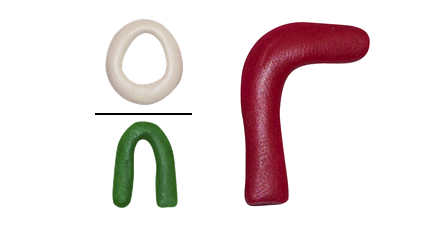          Ответ: платеж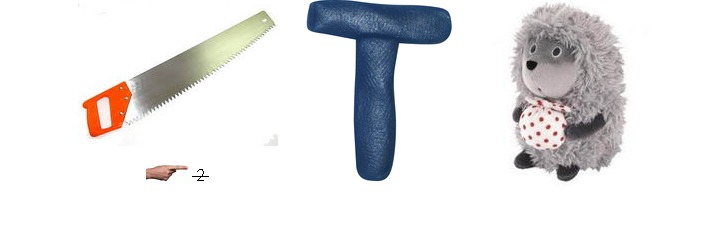                Ответ: ставка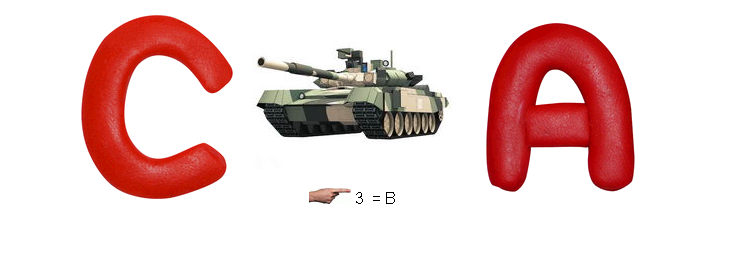                       Ответ: период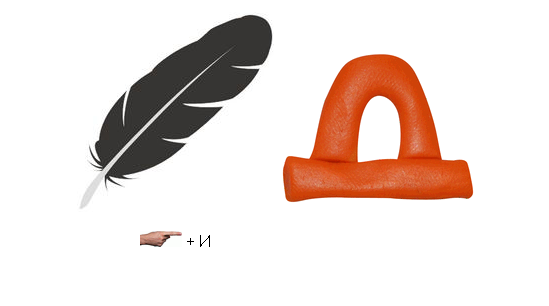 V. 	Рефлексивный этапЧто ж, думаю, на главные вопросы нашего урока мы ответили: - Что такое налоги? Куда они идут? Надо ли платить налоги?Очень хотелось бы услышать от вас:- Что нового узнали?- Что было сложнее всего?- Составили ли вы свое мнение о налогах?- Понравилось вам занятие? И чем понравилось?Давайте еще раз вспомним все основные понятия и термины, с которыми мы познакомились сегодня. Я предлагаю вам сыграть в игру «Снежный ком». Прошу выйти ко мне тех, кто уверен в своих силах и знаниях. (Участникам игры предлагается по очереди называть понятия и термины, относящиеся к теме; тот, кто не может продолжить свою очередь, выбывает).VI. Итоговый этапИтак, наше занятие подходит к концу. У вас на столах находятся жетоны разного цвета, вам предлагается выразить свое отношение к налогам при помощи жетонов (белый, синий, красный).Поднимите красный жетон если вы согласны, что: Налоги нужно платить всегда, так как это соблюдение законов государства.Белый жетон: Нужно платить только справедливые с нашей точки зрения налоги, а от тех, которые нам не нравятся, можно уклониться.Синий жетон: Налоги вообще не нужно платить, так как любой налог – это грабеж. Подводятся итоги голосования.Цель достигнута: мы с вами поняли, что налоги – это необходимое условие существования государства. Главное, чтобы вы понимали, как важно платить налоги. Это и дело чести, и святая обязанность каждого. «НАЛОГИ – это цена, которую мы платим, чтобы жить в цивилизованном обществе», - сказал американский писатель Оливер Уэнделл Холмс (1809-1894).Каждый из вас сегодня получил определённый багаж знаний по теме «Налоги» налогов, что, несомненно, поможет вам в жизни. И вы с гордостью сможете сказать – «Я грамотный налогоплательщик».Все молодцы! Мне было приятно с вами заниматься! Спасибо за работу.Литература1. Алиев Б.Х. Налоги и налогообложение. Учебное пособие М.: Финансы и статистика, 2015. – 416 с.2. Алмосов А.П., Брехова Ю.В., Завьялов Д.Ю. Финансовая граммотность: материалы для учащихся 10–11 классов общеобразовательных организаций. М.: ВИТАПРЕСС, 2015. 400 с.: ил. 3. Алмосов А. П., Брехова Ю.В. Управление личными финансами: теория и практика. Волгоград: Издательство Волгоградского филиала ФГБОУ ВПО РАНХиГС, 2013. 182 с.4. Алмосов А.П., Брехова Ю.В. Как сохранить, чтобы не потерять. Волгоград: Издательство Волгоградского филиала ФГБОУ ВПО РАНХиГС, 2012.  28 с. 5. Алмосов А.П., Брехова Ю.В., Завьялов Д.Ю. Финансовая грамотность: методические рекомендации для учителя. 10–11 кл. общеобразовательных организаций. М.: ВИТА-ПРЕСС, 2015. 80 с.: ил.6. Белоусов Р. С. Я познаю мир. М.: Издательство АСТ, Олимп, 1999. 236 с.7. Бордовская Н.В., Реан А.А., Педагогика., Учебник для вузов. СПб: Издательство «Питер» 2014- 304 с.8. Брехова Ю.В. Финансовая грамотность: материалы для родителей. 10–11 классов общеобразовательных организаций. М.: ВИТА-ПРЕСС, 2015. 112 с., ил.9. Брехова Ю.В. Финансовая грамотность: играя – учимся, играя – познаём! Волгоград: Изд-во Волгоградского филиала ФГБОУ ВПО РАНХиГС, 2016. 279 с. 10. Брехова Ю.В. Как вернуть налоги в семейный бюджет. Волгоград: Изд-во Волгоградского, 2016. 137 с.11.  Брю С.Л., Макконелл К.Р. Экономика: М.: ИНФРА, 2016. 165 с.12. Викторова Н.Г. Харченко Г.П. Налоговое право. - СПб.: Питер, 2014. -192 с.          13. Дмитриева Н.Г. Дмитриев Д.Б. Налоги и налогообложение: Учеб. для сред.профес. учеб.заведений Ростов н/Д : Феникс, 2014. – 480 с.           14. Евстигнеев Е.Н. Налоги и налогообложение: Учебное пособиеМ.: ИНФРА – М, 2014. – 320 с.          15. Налоговый кодекс Российской Федерации от 31.07.1998 N 146-ФЗ (ред. от 02.07.2021).